Программа мероприятийобластного фестиваля «Сияние России. Дни русской духовности и культуры»25 сентября – 2 октября 2016 г.25 сентября, воскресенье15.00«Немеркнущее русское слово»Круглый стол с писателями Российской Федерации(совместно с Иркутским домом литераторов)25 сентября – 2 октябряХолл 2 этажаКнижно-иллюстративная выставка«Святыни и святость в жизни русского народа»25 сентября – 2 октябряКаб. 312Выставка журнальных публикаций«Сиянье храмов золотых»25 сентября – 2 октябряКаб. 619Книжная выставка«Библиофилы Сибири»25 сентября – 2 октябряКаб. 514Книжно-журнальная выставка«Читать Распутина – постигать Россию»25 сентября – 2 октябряКаб. 514Книжно-иллюстративная выставка«Иконопись земли иркутской»25 сентября – 2 октябряКаб. 617Интерактивная выставка«Старопечатные книги из фонда библиотеки им. Б. Н. Ельцина»27 сентября, вторник16.00Встреча «Воспоминания о встречах с В. Г. Распутиным»(о своих встречах с В. Г. Распутиным расскажет член Союза писателей России, критик и публицист В. А. Семенова)28 сентября, среда14.00Презентация журналов о русской духовности и культуре«Читая о России»28 сентября, среда15.00Презентация «История славянской письменности»28 сентября, среда15.00Лекция «История иконописания в Иркутске»(лектор кандидат исторических наук Т. А. Крючкова)29 сентября, четверг14.00Круглый стол «Книжная культура Иркутской области»29 сентября, четверг16.00Презентация исследовательских, издательских, выставочных и иных проектов по православной тематике областной библиотеки и других ведущих учреждений культуры г. Иркутска и Иркутской области«Свет православия: проектная сессия по православной тематике»Уважаемые читатели! В афише возможны изменения.Все изменения в афише мероприятий смотрите на сайте www.irklib.ru либо уточняйте по телефону 48-66-80Мы ждем вас по адресу: ул. Лермонтова, 253, ост. «Госуниверситет» http://vk.com/molchanovka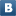  ttps://www.facebook.com/IOGUNB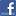 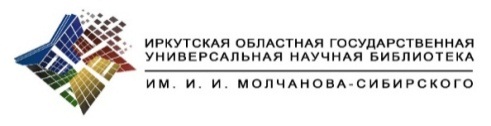 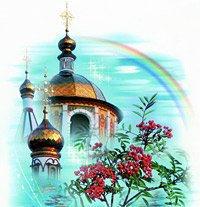 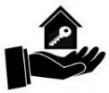 АРЕНДА ПОМЕЩЕНИЙ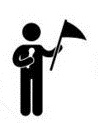 ОБЗОРНЫЕ, ТЕМАТИЧЕСКИЕЭКСКУРСИИ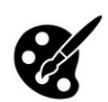 МАСТЕР-КЛАССЫ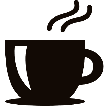 ЛИТЕРАТУРНОЕ КАФЕ48-66-80 (доб. 400)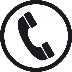 48-66-80 (доб. 400)